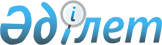 О внесении изменения в Решение Совета Евразийской экономической комиссии от 20 декабря 2017 г. № 107Решение Совета Евразийской экономической комиссии от 28 мая 2019 года № 53
      В соответствии с пунктом 6 статьи 256 Таможенного кодекса Евразийского экономического союза Совет Евразийской экономической комиссии решил: 
      1. В пунктах 3 и 5 перечня категорий товаров, не относящихся к товарам для личного пользования (приложение № 6 к Решению Совета Евразийской экономической комиссии от 20 декабря 2017 г. № 107), слово "перемещаемые" заменить словом "ввозимые". 
      2. Настоящее Решение вступает в силу по истечении 30 календарных дней с даты его официального опубликования.  
      Члены Совета Евразийской экономической комиссии: 


					© 2012. РГП на ПХВ «Институт законодательства и правовой информации Республики Казахстан» Министерства юстиции Республики Казахстан
				
От Республики
Армения

От Республики
Беларусь

От Республики
Казахстан

От Кыргызской
Республики

От Российской
Федерации

М. Григорян

И. Петришенко

А. Смаилов

Ж. Разаков

А. Силуанов
